SUMMATIVE ASSESSMENT - 1 Class : VI__                                                                         		          Date : 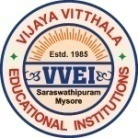 Name of the Student: ________                	                                             Marks Obtained:Invigilator Signature:   _____________    SUBJECT: English                      Total Marks:  80PART A: PROSE AND POETRY:I.  Choose the correct option and fill in the blanks:					1x4=41)  The meaning of Realise is __________________    a) understand     b) believe   c) accept2)  Good Samaritan helped the ______________    a) priest    b) traveller    c) wounded man3) The poem ‘March’ is written by ______________    a) Thomas Nashe  b) William Wordsworth  c) H.W. Longfellow4) The sound made by monkey is __________     a) bray      b) chatter      c) neighII.   Make your own sentences:								1x2=2       a) disturbed      b)whisperIII.   Answer the following in a sentence or two:						1x5=51) Who are at work?2) Why do trees make noise sometimes?3) What was Kunti blessed with?4) Where does the rain water flow?5) Why did the dog take up service with the bear?IV. Answer in 3 to 4 sentences:								2x5=101) Describe the pitiable state of the wounded man.2) Why does father grumble about his trees?3) What is a milky way?4) Describe the streets of the town in spring.5) What did Kunti do with the child?V. Answer in 6 to 8 sentences:									3x2=61) How did Duryodhana help Karna?2) Why was Galileo appointed professor at the University of Padua?VI.  Read the extracts and answer the questions given below:			3x3=91) “It was the Pandavas you should lead, not Duryodhana’s armies. Leave them.”     a) Who said this?     b) To whom was it said?       c) Why did she say this?2) “But still it does move”      a) who said this?        b) To whom?         c) When was it said?3) “I smell a man coming this way, we had to run from here or we will be in trouble”       a) Who is ‘I” referred here?       b)  To whom it is said?        c) what was the trouble?VII.  Quote from the memory and write the name of the poem and the poet.	1x4=4	Trees are……… tea parties under.PART B: GRAMMAR AND COMPREHENSION:I.   Choose the correct option and fill in the blanks:					1x4=41.  The past form of ‘ride’ is _________a) ridden    b) rid     c) rode2. The superlative degree of ‘bad’ is _________a) worse    b) worst     c) worstest3. The abstract noun of ‘strong’  ________a) strength      b) stronger    c) strongest  4.  The opposite gender of  ‘nephew’ is _________a) nice      b) niece     c) nieseII.   Do as Directed:										1x5=51. I go to school at 9.30 a.m. (Change into past tense)	2. Suffered/the/man/injuries/serious (	Rearrange the jumbled words into a meaningful sentence)3.“Like an army defeated, the snow hath retreated” (identify the figure of speech)4.bengaluru is the capital of karnataka (punctuate)5) Ramya is not a bad girl. (Change into affirmative sentence)III.   Fill in the blanks with suitable prepositions	: 					1x2=21.  Kunti sat _____ the bank looking _____ Karna (in, on, at)2.  Karna stood _____ the river looking ______ the sky (in, on, at)IV.   Join the sentences by using conjunctions given in the bracket:		1x2=21. Attend the class. Pay the fine (or)2. I got first rank. I was sick. (Although)V. Identify the kinds of sentence:								1x2=21. Pass on that book please.2. What a lovely flower it is!VI.  Fill in the blanks with suitable reflexive pronouns:				1x2=21. I know she likes sweets. She told me  _________2. Did you do this work by _____________?VII. Fill in the blanks with suitable collective nouns:						1x2=2	 a. A ___________of owls.  b. A ___________ of ships.VIII.  Write the meaning and make your own sentence for the given phrase:	    -2-Look afterIX.  Arrange in dictionary order								     -2-    Corridor, continue, construct, confessionX.   Edit the passage given below (spelling and preposition)				-2-With the baby in her arms, Kuntiwandered, “How will I explain the child? Who will believe me?” from a heavy heart, she placed the baby in a basket and set it afloat on the river Ganga.XI.   Expand the given out line story and give a suitable title:			-3-A rich man ……… had many servants……… purse with lot of money is stolen from rich man’s drawer……… rich man files a complaint in the police station ……… all the servants called ……… stick of same length given to each ……… servants told that stick of the thief will grow by one inch overnight ……… the thief cuts his stick by one inch ……… he is easily caught the next day.XII.  Read the passage and answer the questions given below:			4Black and white giant pandas are much loved in their native China and around the rest of the world. Sadly, they’re also a very endangered animal. Much of their forest habitat has been cleared for farms, roads, railroads, and other development.. Giant pandas eat by gripping bamboo stems in their front paws and sitting upright, kind of like a person. Each paw’s grip is aided by an extra long flesh-covered wrist bone that acts like a thumb. Most of the time giant pandas are loners. However, when they come together, they’re the most vocal of all bears. They bleat, bark, huff, and growl during their very short breeding season. Cubs squeal and croak when they’re with their mothers. Giant panda mothers give birth to one, or sometimes two, tiny cubs. If two cubs are born, only the stronger cub usually survives. Males do not help with the care. The cubs are mostly hairless and only weigh ¼ of a pound (.11 kg). How do Giant Pandas eat their food?What are the sounds made by Giant Pandas?Why Giant Pandas are becoming endangered?Which is the native place of  Giant Pandas?XIII .  Assume that you are Roshni/Ravi and write a letter to your friend about your preparations for   the Summative Assessment –I exam:				    4XIV.  Describe the given picture in 8 to 10 lines	: 					   4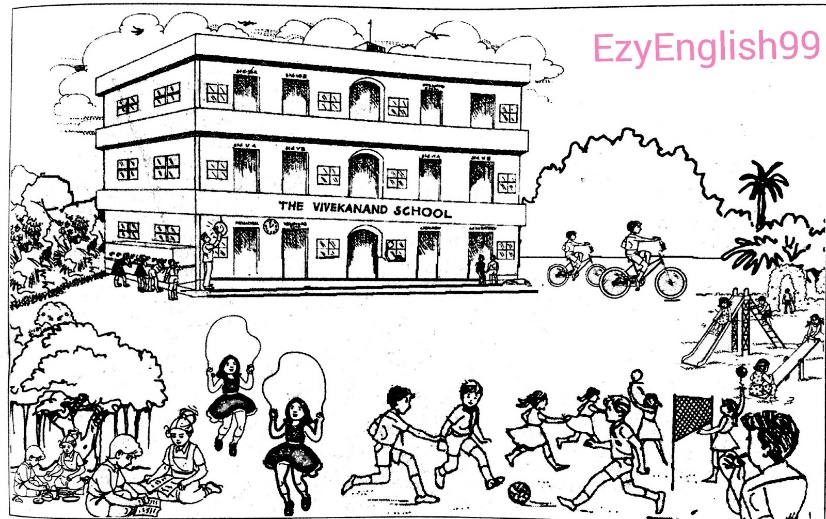 SUMMATIVE  ASSESSMENT - 1Class: VI__                                                                   		                     Date : Name of the Student: ________                	                                            Total Marks:  80	                                                                                                                                    SUBJECT: III Language Hindi             Time:  2 ½  hours                      I.  खाली जगहें  भरो:									10x 1 =101.  संयुक्ताक्षर हैं । --------    --------    ---------2.  ’तैराक’ शब्द को अलग करके लिखो   |  ---------- 3.  योगवाह हैं । --------    --------4.  ग्‌ + उ + ड्‌ + इ +  य्‌ +आ  --- इन अक्षरों को जोड़कर लिखो ।  -----------5.  ’हथौडा’ शब्द को अलग करके लिखो   ।  ----------6.  त ____ द ______ न 7.  रेफ लगाकर शब्द पूरा करो :  अ) सूय    ब)  अजुन 8.  घ्‌ + ऋ + ण्‌ + आ - इन अक्षरों को जोड़कर लिखो । -----------9.  र्‌ + उ = ________ ,    र्‌ + ऊ  = ________10.  पदेन लगाकर शब्द पूरा करो :   अ) पेम   ब)  कमII.   अनालजी:										5x1=51.  आ :   : :  औ : -----------       3.  रेफ :  C  : : पदेन :  ------------2.                  :     ईख   : :                 :    --------------       4.  6  :  छ:      : :   9 : ---------------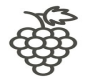 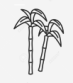 5.  Ladder : सीढ़ी  : :  Carrot : ----------III.  विजातीय शब्द चुनकर लिखो:							5x1=51.  केला ,  जेवर,  थैला, जेब2.  य,  र,  अ,  ल3.  झूला , खुशी,  कुमार,  लुहार4.  क्ष,  इ,  त्र,  ज्ञ5.  प्रथम,  क्रम,  मर्म,  भ्रमIV.  सूचना के अनुसार लिखो : 								5x2=101.  लिंग बदलो  - अ) लड़का     ब) मोर2.  विलोम शब्द लिखो  -  अ) ऊपर x       ब) दूर x3.  वचन बदलो -   अ) केला       ब)  तोता4.  समनार्थक शब्द लिखो  -  अ) ध्वज       ब) मृग5.  इन शब्दों का अर्थ हिन्दी में लिखो  -   अ)  former         ब) towelV.  उत्तर दो: 										12x2=241. अवर्गीय व्यंजनाक्षर लिखो ?2.  अनुनासिक अक्षर लिखो ?           3.  ’आ’ मात्रा से शुरु होने वाले 4  शब्द लिखो ?4. किन्हीं 2 फलों के नाम लिखो ।5. उ (೨) से शुरु होनेवाले 4 शब्द लिखो ?6. किन्हीं 2 रंगों के नाम लिखो ?7.  इस चित्र के दो समानार्थक शब्द लिखो ? 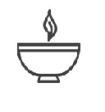 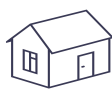   अ)              ------   -------       ब)              -------    -------8.  ’ऋ’ (C) की   मात्रा बारहखडी में किन वर्णों के साथ नहीं लगती ?9.  किन्हीं 2 सब्जियों  के नाम लिखो ? 10.  इन शब्दों को अलग करके लिखो ?    अ) खरगोश   ब) अमरूद11.  किन्हीं   2 फूलों के नाम लिखो ?12.  किन्ही 2 पालतू जानवरों के नाम लिखो ?VI.  उत्तर दो: 										6x3=181.  संयुक्ताक्षर से बने 3 शब्द लिखो ?2.  स्वर और उनकी मात्राएँ लिखो ? 3.  इन शब्दों का अर्थ अंग्रेजी में लिखो :  अ) नेवला      ब) नृप      क)  खीर 4.  इन अक्षरों की बारहखडी लिखो :     * क   * ल   * स5.  वर्णमाला लिखो ?           6.  स्वरों पर गोला लगाओ ।             अ,  प,  ट,  त,  ए,  म             उ,  न,  ल,  ओ,  ई,  स,  ड             इ,  फ,  ष,  ऊ,  ऋ              घ,  ऎ,  आ,  र,  औVII.  उत्तर दो:										2x4=81.  1 - 15 तक गिनती लिखो।2  .   चित्र देखकर उसके नाम   हिन्दी में लिखो  ।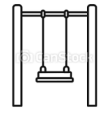 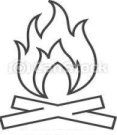 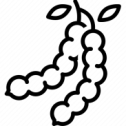 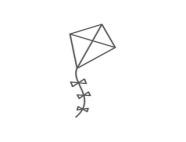   अ)                    ब)                     क)                     ड)           SUMMATIVE  ASSESSMENT - 1 Class: VI____                                                                   	                               Date : Name of the Student: ________                	                                          Total Marks: 80                                                             Subject: Mathematics                         Time: 2 ½ hours                   I  Multiple choice answers:									1x5=51.  1 crore=_______ million.           a.  1	b. 10 		c. 100		d. 10002.  The successor of 100199 is ______    a.  100020	  b. 10200	c. 100200 	d. 10203.  Division of a number by zero is _______   a.  1	   b. zero 	c. defined 	d. not-defined4.  The lowest composite number is ________   a.  1	 b. 2     c. 3 	 d. 45.  The line segment joining non-adjacent vertices is called _________      a.  vertex		b. side 	c. diagonal 		d. none of theseII  Fill in the blanks:										1x4=41.  All counting numbers are called __________2.  The greatest prime number between 1 and 10 is _________3.  The longest chord of a circle is _________4.  The rounded off 38624 to the nearest ten thousand place is __________III  Rewrite the following statement by correcting the underlined word: 		1x5=51.  In Roman numerals V, L and D can be repeated only three times.2.  The series of square numbers are obtained by the sum of consecutive even numbers.3.  A four sided polygon is a pentagon.4.  The standard form of 9x100000+7x10000+2x100+8x1 is 9728.5.  The product  of three odd numbers is even .IV  Complete the analogy :									1x4=41. 1km : 1000m :  : 1 l : ___________                             : Perpendicular lines  : :                   :   ---------------2.  3.                      :  open curve   :  :                     :    ------------------     4.  {1,2,3,6} : factors of 6 :  : {1,2,3,4,6,12} :    ------------------V.  Name the following: 										1x4=41.  A number for which sum of all its factors is equal to twice the number is ______2.  A pair prime numbers whose difference is 2 ___________3.  A line segment that joining the centre and any point on a circle is ________4.  A pair of lines cut each other at a common point is _________VI.   Do as directed:										1x8=81.  Write 7 consecutive composite numbers less than 100, so that there is no prime number      between them.2.  Find the sum by using suitable rearrangement 837+208+363.3.  Find the difference between the place values of 7 in 87672.4.  Write “Nine hundred crore fifty lakh seven thousand four hundred eleven” in numerals.5.  Represent the 4th triangular number in dot pattern.6.  Write all prime factors of 72.7.  Find the HCF of 4 and 15 is 1. Give reason.8.  Name any  2 lines using the adjoining figure.         VII . Do as directed										12x2=241.  Insert commas and write its number name in  international number system 93004860217.2.  Find the product using suitable properties 738x1033.  Draw a triangle ABC and shade its interior and exterior regions.4.  In the adjoining figure identify the following :     a.   2 diagonals     b.  2 pairs of opposite sides5.  Simplify: 6 + 6 x 6666.  Write two difference between prime numbers and composite numbers7.  Find the difference between the greatest and the least numbers that can be written using       the digit 6,2,4,7,3 without repeating the digits.8.  Write :   a. 326 in Roman Numerals        b.  DCLXVI in Hindu Arabic numerals9.  Estimate the product by rounding off 4723 and 527 to their highest place.10.  Find the LCM of 27 and 45 by prime factorization.11.  Give two examples for co-prime numbers.12.  Write all the odd numbers between 98452 and 98462.VIII.   Do as directed										3x6=181.  Write any 3 difference between line segment and ray.2.  Identify and write the following by observing the adjoining figure      a.  Points interior of ABC      b. Points on ABC     c. Points exterior of ABC3.  The distance between the school and house of a student is 1km 875m  everyday.     She walks  both ways. Find the total distance covered by her in 6days.4.  Find the HCF by listing factors of 18,54,815.  Fill in the boxes with appropriate answer and write the property used:        a.  9 x            =  9    ;   ___________         b.  12 + 13   =             + 12       ;   ____________        c.  43 x ( 10 + 2 ) = ( 43 x 10 ) +          ;  __________6.  a. List all the square numbers between 40 and 80.      b. Write all the numbers which are both square numbers and triangular number       between 1 and 50      c. Show that the sum of any two odd numbers is even with an example IX.  Do as directed:										2x4=81.  a. Verify the associative property under addition using a = 3 , b = 4 , c = 5     b. Observe the pattern and write the next 2 steps           1 x 8 + 1 = 9          12 x 8 + 2 = 98          123 x 8 + 3 = 987          1234 x 8 + 4 = 9876          __________ = _______         __________  = __________2. a. List the first three common multiples of 6 and 4.    b. A vessel has 4l 500ml of curd. In how many glasses each of 25ml capacity can it be filled?          SUMMATIVE  ASSESSMENT - 1 Class: VI____                                                                   	                               Date : Name of the Student: ________                	                                          Total Marks:  30                                                                 Subject: Sanskrit                          Time: 1½ hours                   I. उचितम् उत्तरं चित्वा लिखत  ಸರಿಯಾದ ಉತ್ತರವನ್ನು ಆರಿಸಿ ಬರೆಯಿರಿ               		5X1=5  १)  श्रीकृष्णस्य माता एषा --------------------------------       (देवकी , रोहिणी , कुन्ती , माद्री) २)  उग्रसेनस्य पुत्रः एषः। ------------------------------     ( हंसः , ध्वंसः , कंसः , चमसः)  ३)  नन्दस्य पत्नी एषा। ------------------------------    (नन्दा , सुनन्दा , यशोदा ,राधा) ४)  एकदा तस्मिन् अरण्ये एते गच्छन्तः आसन्। -----------------------            ( देवाः , असुराः , सप्तर्षयः , मानवा:) ५)  तमसा इति एका एषा अस्ति। ---------------------   ( नदी , वाल्मीकिः , व्याधः , वेदः) II.क्रियापदम् अव्ययं च पृथक् कुरुत। ಕ್ರಿಯಾಪದ ಮತ್ತು ಅವ್ಯಯವನ್ನು ವಿಭಾಗ ಮಾಡಿ ಬರೆಯಿರಿ. 6X½=3         १) करोति   २) पुरा   ३) अतीव    ४) झटिति   ५) अभवन्   ६) आसीत्।----------------------------------------------------------------------------------------------------------------------------------------------------------------------------------------------------------------------------------------------III. समानार्थकपदं लिखत ।  ಸಮಾನಾರ್ಥಕ ಪದ ಬರೆಯಿರಿ.                                		        8X½=4    १) पुत्रः  ----------------      २) पिता  -----------------------  ३) कारागारम्   ------------------    ४) कन्या  ---------------------    ५) शत्रुः -------------------    ६ ) मुखम्  ----------------       ७) आकाशम्  ----------------            ८) ऋषिः -----------------IV. विजातीयं पदं लिखत। ಗುಂಪಿಗೆ ಸೇರದಪದ    ಬರೆಯಿರಿ                                    	       5 ×1=5   १) नन्दः , कृष्णः , वसुदेवः, यशोदा।  -------------------------------  २)   झटिति, अद्य , आसीत् ,   च।         ------------------------------- 	  ३)   अभवत् , करोति , तत्र , अस्ति।        --------------------------------  ४)  पुत्रः सुतः पिता, तनयः                     ---------------------------------  ५)   राजा, भिक्षुकः, महीपतिः, नृपः।     ------------------------------------- V. एतेषां   प्रश्नानाम् उत्तराणि लिखत.  ಈ ಪ್ರಶ್ನೆಗಳಿಗೆ ಉತ್ತರಗಳನ್ನು  ಬರೆಯಿರಿ.	        5X1=5१)    कंसः  कस्य.  पुत्रः ?    -------------------------------------------------------------------------------------------------------------------     २)    देवक्याः भ्राता   कः? ---------------------------------------------------------------------------------------------------------------------३)   रामायणस्य कर्ता कः?  -----------------------------------------------------------------------------------------------------------------------  ४)   दुःखस्य कारणं किम्?----------------------------------------------------------------------------------------------------------------------- ५)    देवक्याः  विवाहः  केन सह  सम्पन्नः?.----------------------------------------------------------------------------------------------------------------------VI. विरुद्धार्थकपदं लिखत. ವಿರುದ್ಧಾರ್ಥಕಪದ ಬರೆಯಿರಿ.                           			   4X½=2 १. दुःखम् X        ---------------      २. सन्मार्गः X      -------------------३. आसक्तम् X     --------------------          ४. आगतम् X----------------------VII. यथा निर्देशं लिखत ಸೂಚಿಸಿದಂತೆ ಬರೆಯಿರಿ.                       				  1X3=31.  इदानीं त्वं कविः असि।     कः पाठः? ------------------------------------------------------------------------------------------------    कः अवदत्? ---------------------------------------------------------------------------------------------    कम् अवदत्?  ---------------------------------------------------------------------------------------------8.  पठ् धातोः लट् लकारं लिखत  ।   ಪಠ್ ಧಾತುವಿನ ಲಟ್ ಲಕಾರವನ್ನು ಬರೆಯಿರಿ.   	 1X3=3      पठति      _______    _______      ______    _______    _______      ______     ________     _______।          SUMMATIVE  ASSESSMENT - 1 Class: VI____                                                                   	                               Date : Name of the Student: ________                	                                          Total Marks:  80                                                                 Subject: Science                           Time: 2 ½ hours                   I.  Multiple Choice Questions: 									 4×1=41. Our body stores fat as a source of __________     a. Protein  b. Starch    c. Energy  d. Minerals2.  Thin ,thread like materials used to make cloth or fabric are called ________    A. fibres   b. nylon   c. looms     d. polyester3.The liquid in which solute dissolves is_________   a. saturated solution    b. sediment    c. solvent   d. chaff4.The surface of a brick is _______   a.  shiny     b. rough  c. soft  d. transparentII. Fill in the blanks: 										 4×1=41.Things that are used to make food items are known as________2.Animals that eat only plants or plant products are called _________3.The fruit of cotton plants are ______4.The ability to float on water of a material is__________III. Complete the analogy: 									4×1=41.  Honey : miscible liquid: : Kerosene:_____2.  Lion: ______  : : Vulture : Scavenger 3.  Carbohydrates: Energy giving food: :Vitamins and Minerals:____4.  Ropes: ______ : :  Sweater  : Woollen fibreIV. Give examples for the following:								4×1=41.Lustrous materials : ______  ,_____2.Food rich in Proteins:_____ , ______3.Artificial fibres:  _______ , ______4.Indian states where cotton grows:____ , ____V. Name the following:										4×1=41. Materials that allow light to pass through them.2. A diet that has the right amount of nutrients. 3.The process of  seperating fibres from stem.4.The food items that we eat daily in a major portions. VI. (a) Give reasons for the following:							3×1=31.Gunny bags are made of Jute rather than cotton. 2.We need food to survive.3.Minerals are essential for our body.(b)  Answer the following questions in a sentence:					7×1=71. Name any four food products we get from animals.2. What are the main components of food?3. How can the solubility of a solid solute be increased?4. Which are the two types of fibres?5. What is classification?6. Mention the places where jute is mostly grown in India.7. List the two functions of fat.VII. (a)Classify the following into edible stems and edible leaves.)			2×1=2(Ginger, spinach, mint, turmeric, garlic, coriander, sugarcane, cabbage)(b)Answer the following questions in two or three sentences:				2×5=101. When is handpicking used?2. Why is water important to us?3. How will you decide whether a solid or liquid will sink or float in liquid?4. Give two reasons why materials need to be classified. 5. What are the conditions applied to grow cotton plant?6. Differentiate the following:									2×2=4a. Handlooms and powerloomsb. Evaporation and condensation 7. Define the following:										2×2=4a. Saturated solution b. Deficiency diseases c. Answer the following questions in three or four sentences:				6×3=181.  How are the teeth of animals different based on their food habits?2 .Give the name of the disease caused by deficiency of Vitamin A  B  C3. Write a short note on the history of clothing. 4. What are translucent and opaque materials. Give examples. 5. Differentiate between soluble and insoluble materials with examples. 6. Find out the odd one out from the following and state reasons.a. Chair, bed, table, baby, cupboardb. Aluminium, Iron, Copper, Silver, Sandc. Rose, Jasmine, Boat, Marigold,  LotusVIII. Answer the following in four or five sentences:					4×2=81.  Explain the four methods of separation of the components of a mixture giving      an example of each.2.   How can you prepare sprouted seeds? Explain through an activity. IX. With the help of a neat and labelled diagram,   explain the experiment to seperate a       solution of sand and water using:        a. Sedimentation b.  Decantation 								4×1=4          SUMMATIVE  ASSESSMENT - 1 Class: VI____                                                                   	                               Date : Name of the Student: ________                	                                          Total Marks:                                                         Subject: II Language  Kannada      Time: 2 ½ hours                   I.  ಕೆಳಗಿನ ಪ್ರಶ್ನೆಗಳಿಗೆ ಅಥವಾ ಅಪೂರ್ಣ ಹೇಳಿಕೆಗಳಿಗೆ ನಾಲ್ಕು ಆಯ್ಕೆಯನ್ನು ಕೊಡಲಾಗಿದೆ ಅವುಗಳಲ್ಲಿ ಹೆಚ್ಚು ಸೂಕ್ತವಾದ    ಉತ್ತರವನ್ನು  ಆರಿಸಿ ಕ್ರಮಾಂಕದಲ್ಲೇ ಉತ್ತರ ಬರೆಯಿರಿ.							    1×6=6	 1. ಕನ್ನಡ ವರ್ಣಮಾಲೆಯಲ್ಲಿ ಒಟ್ಟು ಸ್ವರಗಳ ಸಂಖ್ಯೆ-------------    a.೧೪       b.೧೩.        c.೩೪       d.೪೨2. ಸೂಟಿ ಪದದ ಅರ್ಥ ------------   a. ನೋಡುವುದು       b. ಕುಣಿದಾಡುವುದು.      c. ರಜೆ      d. ಸುಂದರ 3 " ಕುಣಿದು ಕುಣಿದು" ಎಂಬುದು    --------   ವ್ಯಾಕರಣಾಂಶಕ್ಕೆ ಉದಾಹರಣೆ      a ವಸ್ತುವಾಚಕ     b ದ್ವಿರುಕ್ತಿ               c . ನುಡಿಗಟ್ಟು     d. ಅನುಕರಣಾವ್ಯಯ4. ಧ್ವನಿ  : ದನಿ  :  : ಮೂಕ ---------    a ಯುಗ        b. ಜುಗ             c . ದಗಾ        d. ಮೂಗ5.  ಆಹಾ!ಎಷ್ಟೊಂದು ಸುಂದರವಾದ ಅರಮನೆ-. ಇದು -------------  ಪ್ರಕಾರದ ವಾಕ್ಯ.   aಸಾಮಾನ್ಯ.     b. ಭಾವಸೂಚಕ. c. ಪ್ರಶ್ನಾರ್ಥಕ.       d. ಸಂಯೋಜಿತ.6 " ಮಳೆಗಾಲ " . ಪದವನ್ನು ಬಿಡಿಸಿ ಬರೆದಾಗ -------------   aಮಳೆ+ಗಾಲ.              b. ಮಳೆ + ಕಾಲ             c. ಮಳೆಯ +ಕಾಲ        d ಮಳೆಯಿಂದ +ಕಾಲII. ಕೆಳಗಿನ ಪ್ರಶ್ನೆಗಳಿಗೆ ಮೊದಲೆರಡು ಪದಗಳಿಗಿರುವ ಸಂಬಂಧದಂತೆ ಮೂರನೆಯ ಪದಕ್ಕೆ ಸರಿಹೊಂದುವ ಸಂಬಂಧಿಸಿದ                       ಪದವನ್ನು ಬರೆಯಿರಿ. 											1×4=41. ಹಳ್ಳಿ :  ನಗರ   :   : ಪಾಸು  :  -----------                2. ಹಂಗ  :  ಹಾಗೆ :  :  ಚಿಗರಿ :   ------------3. ಚೆನ್ನವೀರ ಕಣವಿ  :  1928   :  : ಮನು ಬಳಿಗಾರ  :  --------       4. ಕಣ್ಣು :  ನಯನ :  :  ಸೂರ್ಯ :   ----------III. ಕೆಳಗೆ ಕೊಟ್ಟಿರುವವಾಕ್ಯಗಳಲ್ಲಿ ಬಿಟ್ಟಿರುವ ಸ್ಥಳವನ್ನು ಸೂಕ್ತ ಪದಗಳಿಂದ ಉತ್ತರಿಸಿ.				1×6=6	1. ಶಾಲು ಅಪ್ಪನೊಡನೆ ಹೊರಟಿದ್ದ ಊರು ----------            2.ರಾಜುವಿನ ತಂಗಿಯ  ಹೆಸರು ----------3.ಕೆರೆಯ ಏರಿಯ ಸುತ್ತ ------ಗಳ ಕಾವಲಿತ್ತು.                   4.ಜಗದ ಕಣ್ಣು ---------5. ಕೃಷ್ಣ ನದಿಯಲ್ಲಿರುವ ಸುಪ್ರಸಿದ್ಧ ಗಡ್ಡೆ------             6. ಮರದ ಬಗ್ಗೆ ತಿಳಿದುಕೊಳ್ಳಲು ಮಕ್ಕಳು---- ರನ್ನು ಭೇಟಿಯಾದರು.IV. ಈ ಕೆಳಗೆ ನೀಡಲಾಗಿರುವ ಪ್ರಶ್ನೆಗಳಿಗೆ ಆವರಣದಲ್ಲಿ ಸೂಚಿಸಿರುವಂತೆ ಉತ್ತರಿಸಿ.				2x5=101. ಮಂದಿರ, ಸಡಗರ- ( ಈ ಮೇಲಿನ ಪದಗಳಲ್ಲಿ ಮೇಲ್ನೋಟಕ್ಕೆ ಕಾಣುವ ಅವರ್ಗೀಯ ವ್ಯಂಜನಾಕ್ಷರ ಗಳನ್ನು  ಪಟ್ಟಿಮಾಡಿ ).2.ಸಂಭ್ರಮ, ನವಿಲುಗಣ್ಣು,  ಬೆಳ್ಳಿತಟ್ಟೆ,  ಕೃಷ್ಣಶರ್ಮ. --   ( ಸಜಾತಿ ಮತ್ತು ವಿಜಾತಿ ಒತ್ತಕ್ಷರಗಳನ್ನು  ವಿಂಗಡಿಸಿ)3 ವಿದಾಯ, ಜೀವಕಳೆ.  -  ( ಕೊಟ್ಟಿರುವ ಪದವನ್ನು ನಿಮ್ಮ ಸ್ವಂತ ವಾಕ್ಯದಲ್ಲಿ ಬಳಸಿ)4 ಕರದಾರ, ಹತ್ರ  -  (ಕೊಟ್ಟಿರುವ ಪದಗಳನ್ನು ಗ್ರಾಂಥಿಕ ರೂಪವನ್ನು ಬರೆಯಿರಿ.)5.ಮಹಾರಾಣಿ,ಶಿಕ್ಷಕಿ. - ( ಕೊಟ್ಟಿರುವ ಪದಗಳ ಅನ್ಯಲಿಂಗ ರೂಪ ಬರೆಯಿರಿ.)V. ಕೆಳಗೆ ಕೊಟ್ಟಿರುವ ಪದಗಳನ್ನು ಬಿಡಿಸಿ ಬರೆಯಿರಿ.								1x5=51 ಮೇಲಕರಿಷಿಣ .     2.ಹೊಸಗನ್ನಡ.     3.ನಾವಿಬ್ಬರು.    4 ಕೋಟ್ಯಂತರ      5. ವಿಶ್ವಾದ್ಯಂತ.VI.ಕೆಳಗೆ ಕೊಟ್ಟಿರುವ ಪದಗಳಲ್ಲಿ ಗುಂಪಿಗೆ ಸೇರಿದ ಪದಗಳನ್ನು ಆರಿಸಿ ಬರೆಯಿರಿ.					1×5=51.ಅರವಿ,  ಬಟ್ಟೆ,  ವಸ್ತ್ರ,  ಅರಣ್ಯ                  2. ಶಾಲು, ಗೌರಿ, ಗಂಗೂ,ರಾಜು.3.  ರಾಜು,  ಹುಡುಗ,  ಗಣೇಶ,  ಶಿಕ್ಷಕಿ.                 4.ಅಕ್ಕ, ಮರಗಳು, ನದಿ, ತೋಳ.5. ಸ್ವರಗಳು ವ್ಯಂಜನಗಳು,ಅವರ್ಗೀಯ ವ್ಯಂಜನಗಳು, ಯೋಗವಾಹಗಳು,VII.   ಕೆಳಗೆ ಕೊಟ್ಟಿರುವ ಹೇಳಿಕೆಗಳನ್ನು ಸರಿ-ತಪ್ಪು ತಿಳಿಸಿ.ತಪ್ಪಾದ ಹೇಳಿಕೆಯನ್ನು ಸರಿಪಡಿಸಿ ಬರೆಯಿರಿ.		1×5=51.   ಶಾಲು ಗಣಿತ ವಿಷಯದಲ್ಲಿ ಬಹಳ ಜಾಣೆ.      2.   ನಮ್ಮೂರ ಕೆರೆ ಈಗ ಕಸಕಡ್ಡಿಗಳ  ಆಗರ 3.   ಚೆನ್ನವೀರ ಕಣವಿ ಅವರು ಗದಗ ಜಿಲ್ಲೆಯ ಹೊಂಬಳ ದವರು.    4.   ಪಂಚತಂತ್ರ ಕಥೆಗಳನ್ನು ರಚಿಸಿದವರು ವಿಷ್ಣುಶರ್ಮ.5.   ಕನ್ನಡ ವರ್ಣಮಾಲೆಯಲ್ಲಿ ಒಟ್ಟು 51 ಅಕ್ಷರಗಳಿವೆ.VIII.  ಕೆಳಗಿನ ಪ್ರಶ್ನೆಗಳಿಗೆ ಪ್ರತಿಯೊಂದಕ್ಕೂ ಒಂದೊಂದು ವಾಕ್ಯದಲ್ಲಿ ಉತ್ತರ ಬರೆಯಿರಿ.				1×6=6 1.  ಸಿಂಹವು ನರಿಯನ್ನು ಹೇಗೆ ಸ್ವಾಗತಿಸಿತು?2.   ಭೂಮಿಯೊಳಗಿನ ನೀರ ಸೆಲೆ ಬತ್ತಿಹುದು ಏಕೆ?3.   ಶಾಲುವಿನ ಅಪ್ಪ-ಅಮ್ಮ ಬೆಂಗಳೂರಿಗೆ ಹೊರಟದ್ದು ಏಕೆ?4.   ಕಣವಿಯವರು ಹೇಳಿದಂತೆ ನಮ್ಮ ಹಿರಿಯ ಒಕ್ಕಲು ಯಾವುದು?5.   ಬೋಳುಮರ ಮೊದಲಿನಂತೆ ಹೇಗೆ ಜೀವ ತಳೆಯಿತು?6.   ನಾರದಗಡ್ಡೆ ಎಲ್ಲಿದೆ?IX. ಕೆಳಗಿನ ಪ್ರಶ್ನೆಗಳಿಗೆ ಮೂರುನಾಲ್ಕು ವಾಕ್ಯಗಳಲ್ಲಿ ಉತ್ತರ ಬರೆಯಿರಿ						2×6=121.  ಪಕ್ಷಿಗೆ ಮರದ ಮೇಲೆ ಪ್ರೀತಿ ಬೆಳೆಯಲು ಕಾರಣವೇನು?2.   ಭಾರತ ದೇಶದ ವೈವಿಧ್ಯತೆಯನ್ನು ಕವಿ ಕಣವಿ ಹೇಗೆ ಬಣ್ಣಿಸಿದ್ದಾರೆ?3.   ಅಜ್ಜನ ಊರಿನಲ್ಲಿ ಆಟ ಆಡಲು ಶಾಲು ವಿಗೆ ಏನೇನು ಸಿಗುತ್ತದೆ?4.   "ನಮ್ಮೂರ ಕೆರೆ" ಪದ್ಯದಲ್ಲಿ ಕವಿ ಕೆರೆಯ ಸೊಬಗನ್ನು ಯಾವ ರೀತಿ ಬಣ್ಣಿಸಿದ್ದಾರೆ?5.   ಸಿಂಹವು ನರಿಯ ಗುಹೆಯಲ್ಲಿಯೇ ಏಕೆ ಉಳಿಯಿತು?6.  " ತೋಳ ಬಂತು ತೋಳ "ಕಥೆಯ ನೀತಿ ಏನು?X. ಈ ಕೆಳಗಿನ ವಾಕ್ಯ ಅಥವಾ ಹೇಳಿಕೆಗಳಿಗೆ ಸಂದರ್ಭಗಳನ್ನು ಹಾಗೂ ಆಯ್ಕೆಯ ಪಾಠಗಳನ್ನು ಬರೆಯಿರಿ.		2×4=81. " ನನಗೆ ತಂಗಿಲ್ಲ,ತಮ್ಮಿಲ್ಲ ಯಾರ ಕೂಡ ಆಡಲಿ "?2.  "ನರಿ ರಾಯರೇ ಬರಬೇಕು, ಬರಬೇಕು,"3.  " ಅಯ್ಯೋ!ತೋಳ ಬಂತು ತೋಳ "4.   "ನಾನು ಇಲ್ಲಿಯೇ ಜನ್ಮತಳೆದೆ "XI. ಈ ಕೆಳಗಿನ ಪದ್ಯ ಭಾಗವನ್ನು ಪೂರ್ಣಗೊಳಿಸಿ ಬರೆಯಿರಿ:	1.  ಕೆಂಪು ನೆಲದ----------- ಒಕ್ಕಲು. ( ನಾಲ್ಕು ಸಾಲು ) 1×3=3XII.  ಕೆಳಗಿನ ಕವಿ ಅಥವಾ ಸಾಹಿತಿಗಳ ಸ್ಥಳ, ಕಾಲ, ಕೃತಿ ಮತ್ತು ಪ್ರಶಸ್ತಿಗಳನ್ನು ಕುರಿತು ವಾಕ್ಯ ರೂಪದಲ್ಲಿ ಉತ್ತರ 	 3×1=3         ಬರೆಯಿರಿ.											       1.  ಚೆನ್ನವೀರ ಕಣವಿXIII. ಕೆಳಗೆ ಕೊಟ್ಟ ಕೊಟ್ಟಿರುವ ಚಿತ್ರವನ್ನು ವೀಕ್ಷಿಸಿ                                                                                                        4×1=4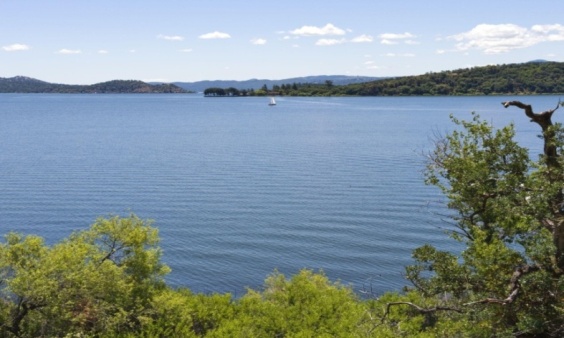        ಅದಕ್ಕೆ ಹೊಂದುವಂತೆ ನಾಲ್ಕು ವಾಕ್ಯವನ್ನು ಬರೆಯಿರಿ .XIV.  ಕೆಳಗೆ ಕೊಟ್ಟಿರುವ ಸುಳಿವುಗಳನ್ನು ಬಳಸಿಕೊಂಡು "ಹೊಗಳಿಕೆಗೆ ಉಬ್ಬಬೇಡ " ಎಂಬ ನಾಣ್ಣುಡಿಗೆ ಸೂಕ್ತ ಕಥೆಯನ್ನು     1×3=3          ಬರೆಯಿರಿ.               ಸುಳಿವು:   * ಕಾಗೆಯೊಂದು ಮಾಂಸದ ತುಂಡು ಕಚ್ಚಿಕೊಂಡು ಮರದ ಮೇಲೆ ಇತ್ತು.               *  ನರಿ ಅದರ ಹಾಡನ್ನು ವರ್ಣಿಸಿ ಹಾಡಲು ಹೇಳಿತು.     *   ಕಾಗೆ ಹಾಡಲು ಬಾಯಿ ತೆರೆದಾಗ ಮಾಂಸದ ತುಂಡು ಕೆಳಗೆ ಬಿತ್ತು.          SUMMATIVE  ASSESSMENT - 1 Class: VI____                                                                   	                             Date : Name of the Student: ________                	                                         Total Marks:  80                                                           Subject: Social Science                          I. choose the correct answers:									5x1=51.The ‘golden age of Rome’ was during the period of ________________.a. Julius Caesar     b. Lapidus    c.  Pompey   d. Augustus Caesar2.Europe and Asia together are known as ____________.a. East Asia    b. Eurasia      c. Central Asia    d. Asia3.  Microlithic age is also known as _______________ age.a. Mesolithic   b. Neolithic   c. Ironstone    d. Metal4. The King of Macedonia was___________a. Socrates    b. Plato   c. Alexander     d. Pericles 5. The father of history is ________________.a. Herodotus    b. Plato       c. Pericles     d. MyronII. Define the following:										5x1=51. Lothal    2. Ziggurat     3. Sphinx     4. Rajan     5.  MapIII. Name the following:										5x1=51. The miniature model of the Earth:2. The sacred books of Buddhists:3.  The harvest festival celebrated in Kodagu:4.The branch of knowledge which studies the culture of India:5.   A country uses the symbols which reflects its culture and heritage:IV. Give two examples:										5x1=51. Recipients of Jnanapeeta Award from Bengaluru division:2. Freedom fighters of Mysuru division:3.  Important minerals of Asia:4.Great epics of ancient India:5.Prominent rivers of Chinese Civilisation:	V. Answer the following in one sentence:						        10x1=101. What is Cartography?2. Which was the first metal used by the human beings?3. Who is a citizen?4. Name the epic of Mesopotamians.5. Which are the major staple food crops of Asia?6. What is an Atlas?7.Who were the parents of Goutama Buddha?8. Name the liquor known to Aryans.	9. Which are the sects of Jainism?10.Where does river Cauvery originate?VI. Give reasons:											2x2=41. Asia is a land of Contrasts.2. Chi-Huang-Ti built the great wall of China.VII. Answer the following in 2 or 3 sentences:						8x2=161. Mention the methods of losing citizenship.2. Which are the major components of a Map.3. Name the epics of ancient India? Who are the authors of them?4. Who was the blind poet of Greek civilisation? Name the epics written by him.5. Name the important places of Grand stone age in Karnataka.6.Which are the major physical divisions of Asia?7. What is Shravanabelagola famous for?8. Who were the women scholars of the vedic period?VIII. Write a Short note on:									3x3=91. Teachings of Buddha     2. Contributions of Romans    3. Athens- city state of GreekIX. Answer the following in 3or 4 sentences:						3x3=91. What changes occurred with the introduction of iron during the iron Age?2. Which parts of Asia are very sparsely populated? Why?3.  List out the features of citizenship.X. Answer in 4 or 5 sentences:								             2x4=8	1. Write the difference between Pre-Vedic society & post-Vedic society2. What are the reasons for the decline of Harappan civilisation?XI. On the outline map of Asia, locate the following places: 				½ x8=4Indian ocean	India		R.Sindhu			Central AsiaUral Mountains	Russia  	Mount Everest		Tropic of cancer						************